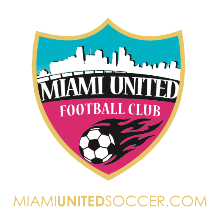                                                                          PLAYER’S  INFORMATION FORMPLAYER’S NAME	__________________________________________________________DATE OF BIRTH	_____________ PLACE OF BIRTH________________________________ADDRESS		____________________________________________________________CELL PHONE		_______________________ E-MAIL ________________________________PARENTS’ PHONE	____________________PARENTS’ EMAIL___________________________CITIZENSHIP		___________________________________HEIGHT & WEIGHT	__________________________________POSITION		_________________________________PREFERRED FOOT	_________________________________MOST RECENT CLUB _______________________________PREVIOUS CLUBS	1) ______________________________			2) ______________________________			3) ______________________________SOCCER ACHIEVEMENTS ________________________________________________________________			_________________________________________________________________			_________________________________________________________________			_________________________________________________________________REFERENCES	               1)_____________________________   CONTACT________________________			2)______________________________ CONTACT_________________________			3)______________________________ CONTACT_________________________